Ouro Preto           de                                       de             .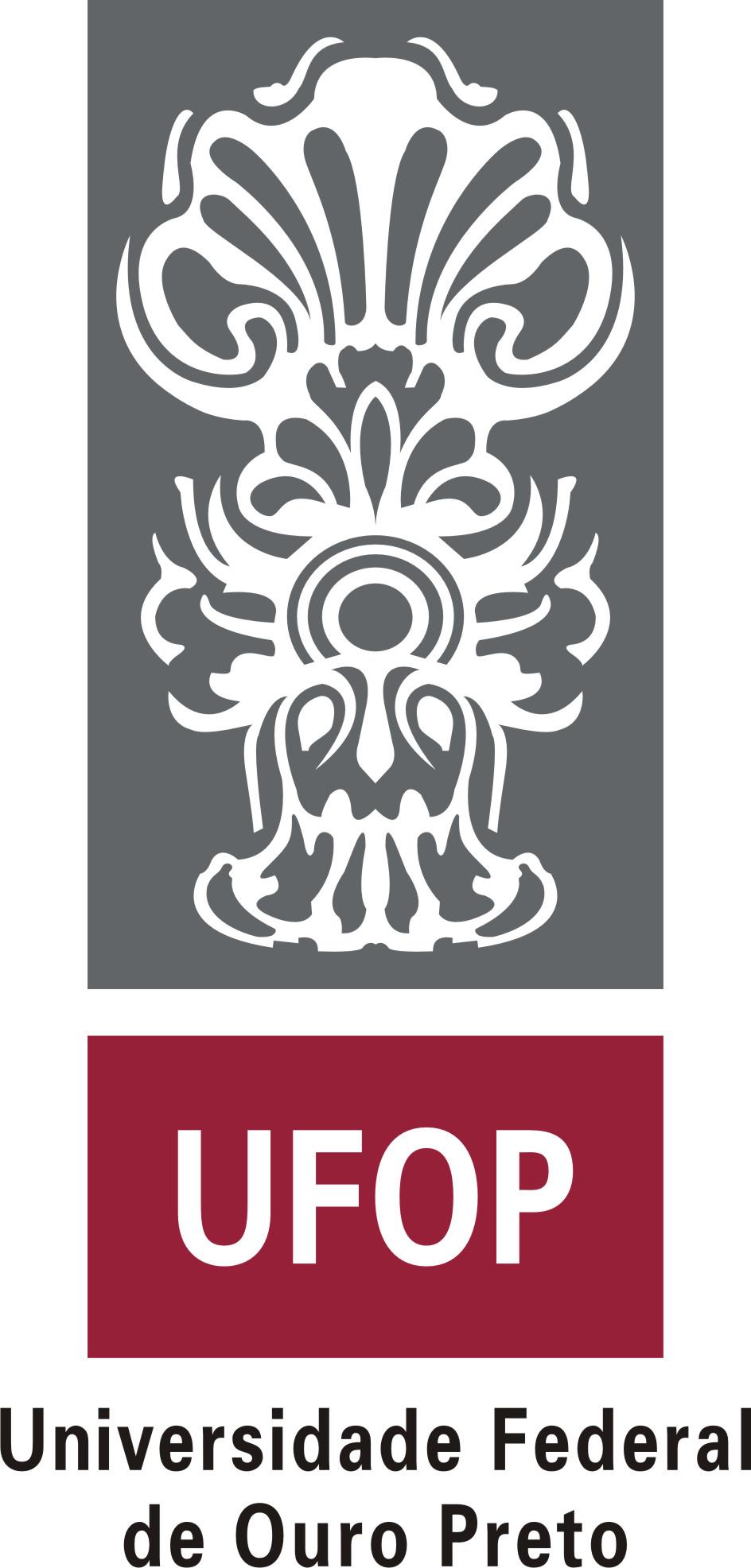 MINISTÉRIO DA EDUCAÇÃOUNIVERSIDADE FEDERAL DE OURO PRETO – UFOPCOORDENADORIA DE ESTÁGIOMINISTÉRIO DA EDUCAÇÃOUNIVERSIDADE FEDERAL DE OURO PRETO – UFOPCOORDENADORIA DE ESTÁGIOMINISTÉRIO DA EDUCAÇÃOUNIVERSIDADE FEDERAL DE OURO PRETO – UFOPCOORDENADORIA DE ESTÁGIOMINISTÉRIO DA EDUCAÇÃOUNIVERSIDADE FEDERAL DE OURO PRETO – UFOPCOORDENADORIA DE ESTÁGIO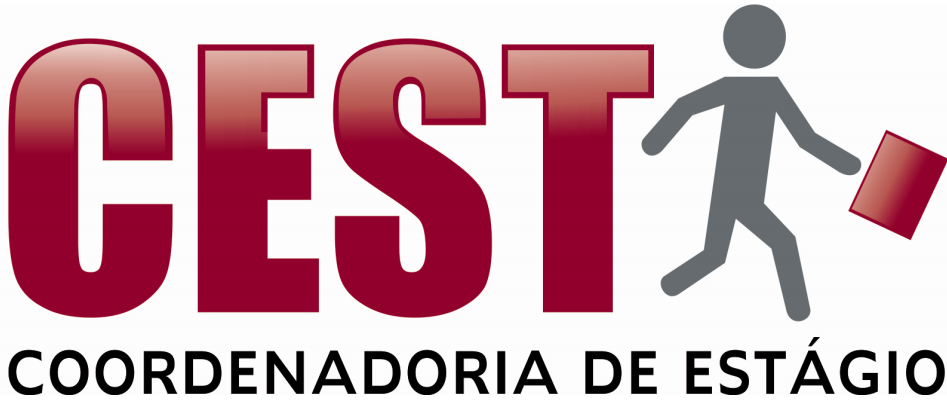 TERMO ADITIVO AO TERMO DE COMPROMISSO DE ESTÁGIO Firmam o presente Termo Aditivo o ESTAGIÁRIO, a(o) CONCEDENTE e a INSTITUIÇÃO DE ENSINO, todos abaixo identificados, ficando estabelecido nos termos da Lei nº 11.788, de 25 de setembro de 2008:TERMO ADITIVO AO TERMO DE COMPROMISSO DE ESTÁGIO Firmam o presente Termo Aditivo o ESTAGIÁRIO, a(o) CONCEDENTE e a INSTITUIÇÃO DE ENSINO, todos abaixo identificados, ficando estabelecido nos termos da Lei nº 11.788, de 25 de setembro de 2008:TERMO ADITIVO AO TERMO DE COMPROMISSO DE ESTÁGIO Firmam o presente Termo Aditivo o ESTAGIÁRIO, a(o) CONCEDENTE e a INSTITUIÇÃO DE ENSINO, todos abaixo identificados, ficando estabelecido nos termos da Lei nº 11.788, de 25 de setembro de 2008:TERMO ADITIVO AO TERMO DE COMPROMISSO DE ESTÁGIO Firmam o presente Termo Aditivo o ESTAGIÁRIO, a(o) CONCEDENTE e a INSTITUIÇÃO DE ENSINO, todos abaixo identificados, ficando estabelecido nos termos da Lei nº 11.788, de 25 de setembro de 2008:TERMO ADITIVO AO TERMO DE COMPROMISSO DE ESTÁGIO Firmam o presente Termo Aditivo o ESTAGIÁRIO, a(o) CONCEDENTE e a INSTITUIÇÃO DE ENSINO, todos abaixo identificados, ficando estabelecido nos termos da Lei nº 11.788, de 25 de setembro de 2008:TERMO ADITIVO AO TERMO DE COMPROMISSO DE ESTÁGIO Firmam o presente Termo Aditivo o ESTAGIÁRIO, a(o) CONCEDENTE e a INSTITUIÇÃO DE ENSINO, todos abaixo identificados, ficando estabelecido nos termos da Lei nº 11.788, de 25 de setembro de 2008:INSTITUIÇÃO DE ENSINOINSTITUIÇÃO DE ENSINOINSTITUIÇÃO DE ENSINOINSTITUIÇÃO DE ENSINOINSTITUIÇÃO DE ENSINOINSTITUIÇÃO DE ENSINONome: Universidade Federal de Ouro PretoNome: Universidade Federal de Ouro PretoCNPJ: 23.070.659/0001-10CNPJ: 23.070.659/0001-10CNPJ: 23.070.659/0001-10CNPJ: 23.070.659/0001-10Representante legal: Profa. Dra. Cláudia Aparecida Marliére de LimaRepresentante legal: Profa. Dra. Cláudia Aparecida Marliére de LimaCargo: ReitoraCargo: ReitoraCargo: ReitoraCargo: ReitoraEmail: estagio.prograd@ufop.edu.brEmail: estagio.prograd@ufop.edu.brTelefone: (31) 3559-1322Telefone: (31) 3559-1322Telefone: (31) 3559-1322Telefone: (31) 3559-1322Endereço: Rua Diogo de Vasconcelos 122Endereço: Rua Diogo de Vasconcelos 122Endereço: Rua Diogo de Vasconcelos 122Endereço: Rua Diogo de Vasconcelos 122Endereço: Rua Diogo de Vasconcelos 122Endereço: Rua Diogo de Vasconcelos 122Bairro: PilarBairro: PilarCEP: 35400-000CEP: 35400-000CEP: 35400-000CEP: 35400-000Cidade: Ouro PretoCidade: Ouro PretoEstado: MGEstado: MGEstado: MGEstado: MGESTAGIÁRIO(A)ESTAGIÁRIO(A)ESTAGIÁRIO(A)ESTAGIÁRIO(A)ESTAGIÁRIO(A)ESTAGIÁRIO(A)Nome:Nome:Nome:Nome:Nome:Nome:Curso:Curso:Curso:Curso:Curso:Curso:Matrícula:Matrícula:CPF:CPF:CPF:CPF:Email:Email:Telefone:Telefone:Telefone:Telefone:Endereço:Endereço:Endereço:Endereço:Endereço:Endereço:Bairro:Bairro:CEP:CEP:CEP:CEP:Cidade:Cidade:Estado:Estado:Estado:Estado:CONCEDENTECONCEDENTECONCEDENTECONCEDENTECONCEDENTECONCEDENTENome:Nome:Nome:CNPJ:CNPJ:CNPJ:Representante Legal:Representante Legal:Representante Legal:Cargo:Cargo:Cargo:Email:Email:Email:Telefone:Telefone:Telefone:Endereço:Endereço:Endereço:Endereço:Endereço:Endereço:Bairro:Bairro:Bairro:Bairro:CEP:CEP:Cidade:Cidade:Cidade:Cidade:Estado:Estado:CLÁUSULA PRIMEIRA – DO OBJETOO presente aditamento tem por objetivo prorrogar a vigência prevista no Termo de Compromisso de Estágio assinado em (DATA), por mais (TEMPO), com prazo final em (DATA FINAL).CLÁUSULA SEGUNDA – RATIFICAÇÃOFicam ratificadas e permanecem inalteradas e em pleno vigor todas as demais Cláusulas do Termo de Compromisso de Estágio. E por estarem assim justas e acordadas, assinam o presente Termo Aditivo em 03 (Três) vias de igual teor e forma.CLÁUSULA PRIMEIRA – DO OBJETOO presente aditamento tem por objetivo prorrogar a vigência prevista no Termo de Compromisso de Estágio assinado em (DATA), por mais (TEMPO), com prazo final em (DATA FINAL).CLÁUSULA SEGUNDA – RATIFICAÇÃOFicam ratificadas e permanecem inalteradas e em pleno vigor todas as demais Cláusulas do Termo de Compromisso de Estágio. E por estarem assim justas e acordadas, assinam o presente Termo Aditivo em 03 (Três) vias de igual teor e forma.CLÁUSULA PRIMEIRA – DO OBJETOO presente aditamento tem por objetivo prorrogar a vigência prevista no Termo de Compromisso de Estágio assinado em (DATA), por mais (TEMPO), com prazo final em (DATA FINAL).CLÁUSULA SEGUNDA – RATIFICAÇÃOFicam ratificadas e permanecem inalteradas e em pleno vigor todas as demais Cláusulas do Termo de Compromisso de Estágio. E por estarem assim justas e acordadas, assinam o presente Termo Aditivo em 03 (Três) vias de igual teor e forma.CLÁUSULA PRIMEIRA – DO OBJETOO presente aditamento tem por objetivo prorrogar a vigência prevista no Termo de Compromisso de Estágio assinado em (DATA), por mais (TEMPO), com prazo final em (DATA FINAL).CLÁUSULA SEGUNDA – RATIFICAÇÃOFicam ratificadas e permanecem inalteradas e em pleno vigor todas as demais Cláusulas do Termo de Compromisso de Estágio. E por estarem assim justas e acordadas, assinam o presente Termo Aditivo em 03 (Três) vias de igual teor e forma.CLÁUSULA PRIMEIRA – DO OBJETOO presente aditamento tem por objetivo prorrogar a vigência prevista no Termo de Compromisso de Estágio assinado em (DATA), por mais (TEMPO), com prazo final em (DATA FINAL).CLÁUSULA SEGUNDA – RATIFICAÇÃOFicam ratificadas e permanecem inalteradas e em pleno vigor todas as demais Cláusulas do Termo de Compromisso de Estágio. E por estarem assim justas e acordadas, assinam o presente Termo Aditivo em 03 (Três) vias de igual teor e forma.CLÁUSULA PRIMEIRA – DO OBJETOO presente aditamento tem por objetivo prorrogar a vigência prevista no Termo de Compromisso de Estágio assinado em (DATA), por mais (TEMPO), com prazo final em (DATA FINAL).CLÁUSULA SEGUNDA – RATIFICAÇÃOFicam ratificadas e permanecem inalteradas e em pleno vigor todas as demais Cláusulas do Termo de Compromisso de Estágio. E por estarem assim justas e acordadas, assinam o presente Termo Aditivo em 03 (Três) vias de igual teor e forma._________________________________________ESTAGIÁRIO(A)_________________________________________ESTAGIÁRIO(A)_______________________________________________________________Nome da Empresa  Nome do representante legal e cargo	__________________________________________________________Universidade Federal de Ouro PretoProfa. Dra. Cláudia Aparecida Marliére de LimaReitora